БАШҠОРТОСТАН РЕСПУБЛИКАҺЫ                                        РЕСПУБЛИка БАШКОРТОСТАН     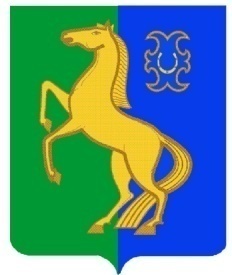     ЙƏРМƏКƏЙ районы                                                   АДМИНИСТРАЦИЯ         муниципаль РАЙОНЫның                                                   сельского поселения              СПАРТАК АУЫЛ СОВЕТЫ                                                     спартакский сельсовет                                    ауыл БИЛƏмƏҺе                                                          МУНИЦИПАЛЬНОГО РАЙОНА                     ХАКИМИƏТЕ                                                                     ЕРМЕКЕЕВСКий РАЙОН452182, Спартак ауыл, Клуб урамы, 4                                                   452182, с. Спартак, ул. Клубная, 4       Тел. (34741) 2-12-71,факс 2-12-71                                                                  Тел. (34741) 2-12-71,факс 2-12-71      е-mail: spartak_s_s@maiI.ru                                                                е-mail: spartak_s_s@maiI.ru                                   БОЙОРОҠ                                                № 33                      РАСПОРЯЖЕНИЕ« 08 » август  2013 й.                                                         « 08 » августа .«О порядке осмотра и закрытия помещенийпосле окончания рабочего дня »Во исполнении требований правил пожарной безопасности 01-03 в РФ, в целях соблюдения противопожарного режима в здании администрации сельского поселения Спартакский сельсоветПо окончании рабочего дня, в целях предупреждения возникновения пожара, провести осмотр помещения администрации сельского полселения Спартакский сельсовет.При проведении осмотра убедиться в отсутствии людей в помещении администрации сельского поселения Спартакский сельсовет и отключении электропотребителей, установленных в помещении администрации сельского поселения Спартакский сельсовет .  Осмотреть входные двери в задании администрации сельского поселения Спартакский сельсовет, для установления того, что доступ в здание посторонним лицам не возможен.Ответственность за выполнение данного приказа возложить на управляющего делами администрации сельского поселения Спартакский сельсовет Мастерову Н.В.                    Глава сельского поселения                    Спартакский сельсовет                                                 Ф.Х.Гафурова